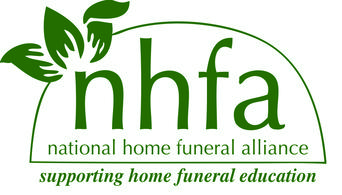 2015 NHFA Biennial ConferenceOctober 2-4, 2015Los Gatos, CASponsorship Opportunities
Cashmere $1,000Full-page display ad in printed programFull conference registration for 2 peopleExhibition table for the duration of the conferenceOn NHFA website, with web link to your organizationSponsor’s name or logo on all conference literatureAcknowledgement during Conference programSilk $750Half-page display ad in printed programFull conference registration for one personExhibition table for the duration of the conferenceOn NHFA website, with web link to your organizationSponsor’s name or logo on all conference literatureAcknowledgement during Conference programLinen $500Quarter page ad in printed program (300 copies printed)Exhibition table for the duration of the conferenceSponsor’s name or logo on all conference literatureCotton $250Business card ad in printed program (300 copies printed)Sponsor’s name or logo on all conference literatureDiscounted vendor table for duration of the conferenceSponsor ApplicationBusiness or Organization Name 										Address 												Phone 													Email 													Website 												Level		Cashmere			Silk			Linen			CottonPlease send completed information plus a jpeg. of your logo to nhfa.paper@gmail.com. You may make your payment through PayPal on our website under donations (please make a note!) or send a check to NHFA, 11014 19th Ave SE, Ste #8, PMB #155, Everett, WA 98208. With your application. We will be in contact with you about details as the time comes closer. Thank you!